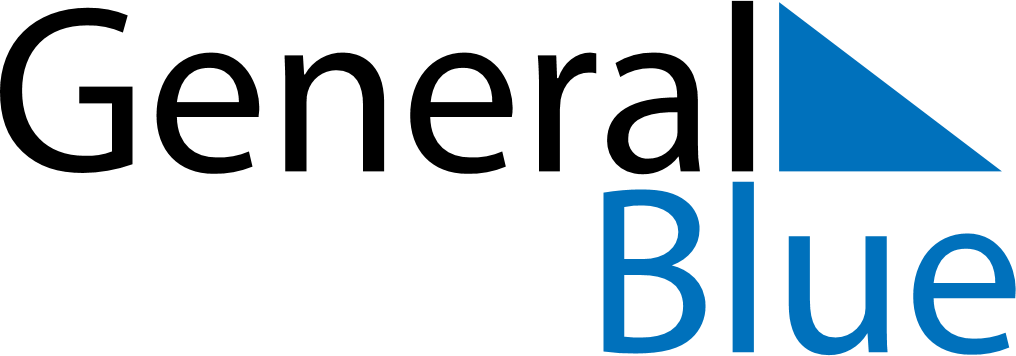 June 2026June 2026June 2026June 2026The NetherlandsThe NetherlandsThe NetherlandsMondayTuesdayWednesdayThursdayFridaySaturdaySaturdaySunday12345667891011121313141516171819202021Father’s Day22232425262727282930